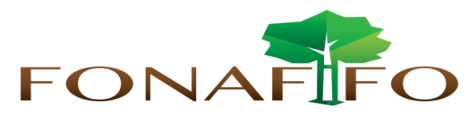 Fondo Nacional de Financiamiento  ForestalJunta DirectivaSesión Ordinaria N°05-2022, miércoles 20 de julio de 2022 a las 04:00 p.m., Modalidad híbridaAGENDALectura y aprobación Agenda N°05-2022Lectura y aprobación Acta N°04-2022Ejecución presupuestaria Fonafifo y FideicomisoInformación proyecto de ley 22.352:” Ley para la generación de oportunidades ocupacionales en el área de mantenimiento y construcción de infraestructura vial a favor de las personas adscritas al Sistema Penitenciario Nacional”Criterio legal sobre inclusión de miembros suplentes de Junta Directiva como parte del personal clave, para la presentación de la Declaración Jurada NICSP 20 sobre “Información a revelar sobre partes relacionadas” Presentación avance de PSAPresentación del INS sobre titularización de la cartera de créditoConvenio de Cooperación IMAS- Fondo Nacional de Financiamiento Forestal-Banco Nacional en calidad de fiduciario del Fideicomiso 544 Fonafifo/BNCR y Banco de Costa Rica en calidad de Fiduciario del Fideicomiso BCR-IMAS-BANACIO/73-2002Propuesta de la ONF para la modificación del Plan Estratégico de FonafifoLectura de correspondencia Correspondencia recibida:  Oficio acuerdo de la Junta Directiva de la Asociación Comisión de Desarrollo Forestal de San Carlos (CODEFORSA) relacionado con la solicitud de reconversión de reforestación a la modalidad de PSA protección de bosques. Ley para mejorar el proceso de control presupuestario, por medio de la corrección de deficiencias normativas y prácticas de la administración pública, N°10053Correspondencia enviada: Informe acciones y/o protocolos para asegurar Plataforma e Infraestructura Tecnológica Puntos variosExpediente llamado a audiencia